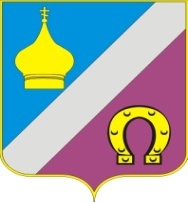 РОССИЙСКАЯ ФЕДЕРАЦИЯРОСТОВСКАЯ ОБЛАСТЬ  НЕКЛИНОВСКИЙ РАЙОНМУНИЦИПАЛЬНОЕ ОБРАЗОВАНИЕ «НИКОЛАЕВСКОЕ СЕЛЬСКОЕ ПОСЕЛЕНИЕ»АДМИНИСТРАЦИЯ НИКОЛАЕВСКОГО СЕЛЬСКОГО ПОСЕЛЕНИЯПОСТАНОВЛЕНИЕс. Николаевка09.04.2019 г.	№ 138«Об утверждении Правил проверки достоверности и полноты сведений о доходах, об имуществе и обязательствах имущественного характера, представляемых гражданами, претендующими на замещение должностей руководителей муниципальных учреждений Николаевского сельского поселения, и лицами, замещающими эти должности»В соответствии со статьей 275 Трудового кодекса Российской Федерации, частью 1 статьи 8 Федерального закона от 25.12.2008 № 273-ФЗ «О противодействии коррупции», пунктом 2 Постановления Правительства Российской Федерации от 13.03.2013 № 207 «Об утверждении Правил проверки достоверности и полноты сведений о доходах, об имуществе и обязательствах имущественного характера, представляемых гражданами, претендующими на замещение должностей руководителей федеральных государственных учреждений, и лицами, замещающими эти должности», руководствуясь Уставом муниципального образования «Николаевское сельское поселение», принятым решением Собрания депутатов Николаевского сельского поселения от 05.09.2016 № 163 (в ред. от 27.04.2017), Администрация Николаевского сельского поселенияПОСТАНОВЛЯЕТ:Утвердить Правила проверки достоверности и полноты сведений о доходах, об имуществе и обязательствах имущественного характера, представляемых гражданами, претендующими на замещение должностей руководителей муниципальных учреждений Николаевского сельского поселения, и лицами, замещающими эти должности, согласно приложению.Настоящее постановление вступает в силу со дня его официального опубликования (обнародования).Левиной О.Г, главному специалисту, обеспечить официальное опубликование (обнародование) настоящего постановления и разместить его на официальном сайте Администрации Николаевского сельского поселения в информационно-телекоммуникационной сети «Интернет».Контроль за исполнением настоящего постановления оставляю за собой.И.О.Главы АдминистрацииНиколаевского сельского поселения	Т.А. ПоляковаПриложениек постановлению Администрации Николаевского сельского поселения от 09.04.2019г. № 138ПРАВИЛАпроверки достоверности и полноты сведений о доходах, об имуществе и обязательствах имущественного характера, представляемых гражданами, претендующими на замещение должностей руководителей муниципальных учреждений Николаевского сельского поселения, и лицами, замещающими эти должности1. Настоящими Правилами устанавливается порядок осуществления проверки достоверности и полноты представленных гражданами, претендующими на замещение должностей руководителей муниципальных учреждений Николаевского сельского поселения, и лицами, замещающими эти должности, сведений о своих доходах, об имуществе и обязательствах имущественного характера, а также о доходах, об имуществе и обязательствах имущественного характера своих супруга (супруги) и несовершеннолетних детей (далее - проверка).2. Проверка осуществляется по решению Главы Администрации Николаевского сельского поселения.3. Проверку осуществляют уполномоченные должностные лица Администрации Николаевского сельского поселения.4. Основанием для осуществления проверки является информация, представленная в письменном виде в установленном порядке:а) правоохранительными органами, иными государственными органами, органами местного самоуправления и их должностными лицами;б) должностным лицом, ответственным за работу по профилактике коррупционных и иных правонарушений Администрации Николаевского сельского поселения;в) постоянно действующими руководящими органами политических партий, региональных отделений политических партий Ростовской области, а также зарегистрированных в соответствии с законодательством Российской Федерации иных общероссийских общественных объединений, не являющихся политическими партиями;г) Общественной палатой Российской Федерации, Общественной палатой Ростовской области;д) общероссийскими, региональными или местными средствами массовой информации.5. Информация анонимного характера не может служить основанием для проверки.6. Проверка осуществляется в следующие сроки:1) в отношении гражданина, претендующего на замещение должности руководителя муниципального учреждения Николаевского сельского поселения, - в течение 14 дней со дня принятия решения о ее проведении;2) в отношении руководителя муниципального учреждения Николаевского сельского поселения - в срок, не превышающий 60 дней со дня принятия решения о ее проведении. В случае непоступления ответов на запросы, направленные в ходе проведения проверки, срок, предусмотренный настоящим подпунктом, может быть продлен до 90 дней лицом, принявшим решение о проведении проверки.7. При осуществлении проверки уполномоченное структурное подразделение (должностное лицо) Администрации Николаевского сельского поселения вправе:а) проводить беседу с гражданином, претендующим на замещение должности руководителя муниципального учреждения Николаевского сельского поселения, а также с лицом, замещающим должность руководителя муниципального учреждения Николаевского сельского поселения;б) изучать представленные гражданином, претендующим на замещение должности руководителя муниципального учреждения Николаевского сельского поселения, а также лицом, замещающим должность руководителя муниципального учреждения Николаевского сельского поселения, сведения о доходах, об имуществе и обязательствах имущественного характера и дополнительные материалы;в) получать от гражданина, претендующего на замещение должности руководителя муниципального учреждения Николаевского сельского поселения, а также от лица, замещающего должность руководителя муниципального учреждения Николаевского сельского поселения, пояснения по представленным ими сведениям о доходах, об имуществе и обязательствах имущественного характера и материалам.8. Глава Администрации Николаевского сельского поселения обеспечивает:а) уведомление в письменной форме лица, замещающего должность руководителя муниципального учреждения Николаевского сельского поселения, о начале в отношении его проверки - в течение 2 рабочих дней со дня принятия решения о начале проверки;б) информирование лица, замещающего должность руководителя муниципального учреждения Николаевского сельского поселения, в случае его обращения о том, какие представленные им сведения, указанные в пункте 1 настоящих Правил, подлежат проверке, - в течение 7 рабочих дней со дня обращения, а при наличии уважительной причины - в срок, согласованный с указанным лицом.9. По окончании проверки Глава Администрации Николаевского сельского поселения обязан ознакомить лицо, замещающее должность руководителя муниципального учреждения Николаевского сельского поселения, с результатами проверки.10. Лицо, замещающее должность руководителя муниципального учреждения Николаевского сельского поселения, вправе:а) давать пояснения в письменной форме в ходе проверки, а также по результатам проверки;б) представлять дополнительные материалы и давать по ним пояснения в письменной форме.11. По результатам проверки Глава Администрации Николаевского сельского поселения принимает одно из следующих решений:а) назначение гражданина, претендующего на замещение должности руководителя муниципального учреждения Николаевского сельского поселения, на должность руководителя муниципального учреждения Николаевского сельского поселения;б) отказ гражданину, претендующему на замещение должности руководителя муниципального учреждения Николаевского сельского поселения, в назначении на должность руководителя муниципального учреждения Николаевского сельского поселения;в) применение к лицу, замещающему должность руководителя муниципального учреждения Николаевского сельского поселения, мер дисциплинарной ответственности.12. При установлении в ходе проверки обстоятельств, свидетельствующих о наличии признаков преступления или административного правонарушения, материалы об этом представляются в соответствующие государственные органы.13. Подлинники справок о доходах, об имуществе и обязательствах имущественного характера, а также материалы проверки указанных сведений, поступившие в Администрацию Николаевского сельского поселения, хранятся в соответствии с законодательством Российской Федерации об архивном деле.